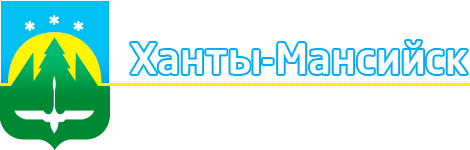 ОТЧЕТ О РЕЗУЛЬТАТАХ МОНИТОРИНГА ЗАКУПОК ГОРОДА ХАНТЫ-МАНСИЙСКА за 9 месяцев 2020 годаУПРАВЛЕНИЕ МУНИЦИПАЛЬНОГО ЗАКАЗААДМИНИСТРАЦИИ ГОРОДА ХАНТЫ-МАНСИЙСКА2020 годСодержание:Раздел 1. Развитие нормативной базы в сфере закупокВ 2020 году продолжена работа по развитию контрактной системы муниципального образования город Ханты-Мансийск, направленная на повышение эффективности использования бюджетных средств инструментами планирования и осуществления муниципальных закупок, а также на обеспечение исполнения требований законодательства Российской Федерации в сфере закупок. Основные направления данной работы в муниципальном образовании город Ханты-Мансийск обусловлены внесением изменений в отдельные положения Федерального закона от 05.04.2013 №44-ФЗ «О контрактной системе в сфере закупок товаров, работ, услуг для обеспечения государственных и муниципальных нужд» (далее – Закон о контрактной системе), принятием подзаконных актов, а также задачами, поставленными Президентом Российской Федерации, Губернатором автономного округа, Правительством автономного округа, Главой города Ханты-Мансийска.Во исполнение пункта 1.3. распоряжения Администрации города Ханты-Мансийска от 09.04.2020 №62-р «О дополнительных мерах по реализации решения Думы города Ханты-Мансийска «О бюджете города Ханты-Мансийска на 2020 год и на плановый период 2021 и 2022 годов» управлением муниципального заказа Администрации города Ханты-Мансийска ежедневно осуществляется мониторинг принятых актов в сфере закупок, направленных на профилактику, предупреждение и ликвидацию последствий распространения коронавирусной инфекции.Полученная информация об изменениях действующего законодательства, подзаконных актов в сфере закупок доводится до заказчиков муниципального образования для применения в работе, а также размещается на официальном информационном портале органов местного самоуправления (http://admhmansy.ru/rule/mup_zakaz/) в разделе «Контрактная система»/«Закупки в условиях коронавируса».В рамках Закона о контрактной системе принято: - Постановление Администрации города Ханты-Мансийска от 23.06.2020 № 718 «О внесении изменений в постановление Администрации города Ханты-Мансийска от 31.12.2013 №1761 «О контрактной системе в сфере закупок товаров, работ, услуг для обеспечения нужд города Ханты-Мансийска». Постановление от 31.12.2013 № 1761 дополнено в части реализации статьи 112 (часть 65) Закона о контрактной системе, в условиях распространения новой коронавирусной инфекции, вызванной COVID-19 на территории города Ханты-Мансийска;Внесены изменения в Регламент работы Государственной информационной системы «Государственный заказ»:- в редакции от 03.02.2020 регламент дополнен порядком взаимодействия при проведении закупок для нужд органов Администрации города Ханты-Мансийска - изменена форма необходимой информации, направляемой главными распорядителями бюджетных средств в адрес управления муниципального заказа для формирования соглашения о совместной закупке в ГИС «Государственный заказ»;- в редакции от 24.04.2020 внесены изменения в схему согласования закупок, в части дополнения согласующих финансовым органом;- в редакции от 25.09.2020 внесены изменения к составу и порядку подписания документов к закупке направляемых в уполномоченный орган.Раздел 2. Перечень мероприятий, проведенных в отчетном периоде и направленных на повышение профессионализма заказчиков, уполномоченного органаЗа отчетный период управлением муниципального заказа Администрации города Ханты-Мансийска организовано:1) 4 совещания с главными распорядителями средств бюджета, заказчиками города по вопросам:- формирования плана - графика закупок товаров (работ, услуг) и реализации механизма планирования закупок в 2020 году (изменения законодательства в планировании, порядок предоставления информации о запланированных закупках);- планирования и итогах осуществления закупок муниципального образования за 1 квартал 2020 г. Результаты проведения оценки эффективности и результативности закупочной деятельности; - осуществления закупок в период распространения новой коронавирусной инфекции; - исполнения п. 3.6., 3.7. Плана первоочередных мероприятий (действий) по обеспечению устойчивого развития экономики в городе Ханты-Мансийске на 2020 год, утвержденных распоряжением Администрации города Ханты-Мансийска от 20.04.2020 №64-р;- планирования и итогах осуществления закупок муниципального образования за 2 квартал 2020 г. Результаты проведения оценки эффективности и результативности закупочной деятельности;2) Обучающий вебинар для заказчиков и главных распорядителей бюджетных средств города на тему «Обзор изменений законодательства в 44-ФЗ, оптимизационный пакет поправок». Вебинар проводился представителями электронной площадки АО «Агентство по государственному заказу Республики Татарстан». На вебинаре рассмотрены актуальные вопросы в сфере закупок, а так же последние изменения законодательства. В проведенном вебинаре приняло участие 58 сотрудников заказчиков и ГРБС.В целях оказания методической помощи разработаны, доведены до заказчиков:1) Рекомендации:- исполнение обязательств по контракту в условиях распространения новой коронавирусной инфекции;- о порядке применения антидемпинговых мер по результатам проведения аукционов, конкурсов;- о порядке ведения претензионной работы;- о порядке направления информации о контрагентах в реестр недобросовестных поставщиков (подрядчиков, исполнителей);- о порядке списания контрагентам сумм неустоек (штрафов, пеней), начисленных поставщику (подрядчику, исполнителю) по контрактам в условиях распространения новой коронавирусной инфекции;- порядок применения нормативных актов, определяющих национальный режим (в рамках Федерального закона от 05.04.2013 № 44-ФЗ).2) Слайдовые материалы:- Как правильно закупить продукцию у единственного поставщика по п. 9 ч. 1 ст. 93 Закона № 44-ФЗ в текущем режиме повышенной готовности в связи с необходимостью предупреждения распространения коронавирусной инфекции (источник - Институт Госзакупок);- о порядке осуществления закупки по п. 9 ч. 1 ст. 93 Федерального закона от 05.04.2013 № 44-ФЗ в условиях коронавируса (Слайдовый материал. Источник – Институт Госзакупок).3) Обзор изменений законодательства РФ в сфере закупок.Актуализирован раздел «Контрактная система» на официальном информационном портале органов местного самоуправления (http://admhmansy.ru/rule/mup_zakaz/):1) добавлены новые разделы (созданы баннеры):- «Закупки в условиях коронавируса»;- «Национальный режим».2) в разделах «Закупки в условиях коронавируса», «Национальный режим» осуществлено информирование муниципальных заказчиков:•	об изменениях в Федеральный закон от 05.04.2013 № 44-ФЗ, вступающих в силу с 01 июля 2020 года;• об изменении правил закупок в сфере строительства, проектных и изыскательских работ (в рамках Федерального закона от 05.04.2013 № 44-ФЗ);•	о порядке согласования несостоявшихся закупок с 01 июля 2020 года;•	о правоприменении Федерального закона от 05.04.2013 № 44-ФЗ (итоги совещания ФАС России от 26.06.2020);Размещены письма:- Министерства промышленности и торговли России от 08.07.2020 № 47475/12 «О реализации Постановлений Правительства РФ от 30.04.2020 № 616 и № 617»;- Министерства промышленности и торговли РФ об актуализации трех типовых контрактов;- ФАС России от 23.07.2020 № ИА/62842/20 «О предоставлении участниками закупок решения (копии решения) об одобрении крупной сделки»;- об обзоре судебной практики Верховного Суда Российской Федерации РФ от 22.07.2020;- ФАС России от 29.09.2020 № ИА/84079/20 «По вопросам направления (рассмотрения) заявок на участие в аукционах в случае установления заказчиками ограничений доступа иностранной продукции»;- ФАС России от 01.10.2020 № ИА/85042/20 «О применении положений нормативных правовых актов, предусмотренных частями 3 и 4 статьи 14 Федерального закона от 05.04.2013 № 44-ФЗ «О контрактной системе в сфере закупок товаров, работ, услуг для государственных и муниципальных нужд» и Приказа Минфина России от 04.06.2018 № 126н».3) с учетом изменений в действующем законодательстве в сфере закупок обновлена информация:- в разделе «Реализация контрактной системы»;- в разделе «Участие СМП, СОНКО в закупках»;- в разделе «Заказчикам/законодательство Российской Федерации, муниципального образования город Ханты-Мансийск.3) размещены актуализированные формы отчетов (инструкции по их заполнению), предоставляемые заказчиками, главными распорядителями средств бюджета города по итогам осуществленной закупочной деятельности в разделе «Заказчикам/Отчеты/Отчетность 2020 года».Сотрудниками управления муниципального заказа: 1) принято участие: в заседании Общественного совета при Департаменте управления финансами Администрации города Ханты-Мансийска по вопросам обсуждения отчета Главы города Ханты-Мансийска за 2019 год;во всероссийском совещание посредством видеоконференцсвязи по вопросам правоприменительной практики в сфере 44-ФЗ и 223-ФЗ (ФАС России);- в публичных обсуждениях результатов правоприменительной практики Ханты-Мансийского УФАС России;в вебинарах на тему:- Антикоррупционная политика в органах местного самоуправления;- Контрактная система 2020 (организатор семинара – Департамент государственного заказа Ханты-Мансийского автономного округа – Югры);- Сложные вопросы правоприменения законодательства о контрактной системе. Открытая консультация (организатор электронная площадка ООО «РТС-тендер»);- Особенности проведения закупок в области строительства и ремонта (организатор электронная площадка ООО «РТС-тендер»);- Сложные вопросы правоприменения законодательства о контрактной системе в условиях пандемии. Открытая консультация (организатор электронная площадка ООО «РТС-тендер»);- Обзор изменений, связанных с пандемией, в законодательной базе 44-ФЗ (организатор электронная площадка ООО «РТС-тендер»);- Применение национального режима при осуществлении закупок по 44-ФЗ в 2020 году (организатор электронная площадка ООО «РТС-тендер»);- Работа в системе электронного документооборота «Дело»;- Обзор административной и судебной практики по 44-ФЗ (организатор электронная площадка ООО «РТС-тендер»).Раздел 3. Итоги и предложения по повышению эффективности закупочной деятельности заказчиковРейтинг заказчиков, главных распорядителей бюджетных средств (с учетом дисциплины соблюдения плана-графика, удельного веса стоимости контрактов, заключенных по результатам конкурентных способов, уровня конкуренции при осуществлении закупок, удельного веса стоимости контрактов, исполненных в полном объеме, доли закупок товаров, работ, услуг среди СМП, СОНКО, качество заявок поступивших в уполномоченный орган, экономической оценки эффективности): ГРБС:1-е место - Департамент образования Администрации города Ханты-Мансийска;2-е место - Департамент городского хозяйства Администрации города Ханты-Мансийска;3-е место - Департамент градостроительства и архитектуры Администрации города Ханты-Мансийска.Заказчики:1-е место - МБУ «Городской информационный центр»;2-е место - МБОУ «Средняя общеобразовательная школа № 5»;3-е место - МБОУ «Средняя общеобразовательная школа № 6 им. Сирина Н.И.».Главным распорядителям бюджетных средств, заказчикам, не получившим высокий рейтинг по результатам экономической оценки эффективности и результативности закупочной деятельности рекомендовано использовать успешный опыт главных распорядителей бюджетных средств заказчиков, достигших высоких показателей эффективности закупочной деятельности.Для повышения эффективности закупочной деятельности главным распорядителям бюджетных средств, заказчикам необходимо:1) повысить качество планирования закупок путем осуществления заблаговременного анализа потребностей заказчика:- обеспечить планирование и осуществление закупок в соответствии с утвержденными нормативными затратами, требованиями к закупаемым отдельным товарам, работам, услугам (в том числе предельные цены);- обеспечить осуществление закупок в соответствии с действующим законодательством РФ: применять каталог товаров, работ, услуг, при необходимости приобретения товаров, работ, услуг с характеристиками, превышающими характеристики каталога товаров, работ, услуг, указывать более полные и точные характеристики товаров (работ, услуг) с обоснованием применения данных характеристик; осуществлять обоснованный выбор способа определения поставщика, соответствующий целям закупки, предмету закупки, в соответствии с требованиями нормативных документов; не допускать технических, орфографически ошибок, в этих случаях закупки не поддаются поиску на официальном сайте («слепые закупки», в том числе использование латиницы, неправильное написание слов, вместо конкретного наименования товара указывается укрупненное наименование и т.п.); выбирать код ОКПД соответствующий минимально необходимым требованиям;- обеспечить увеличение доли закупок конкурентным способом в общем объеме закупок;- при наличии у заказчиков потребности в одних и тех же товарах, работах, услугах организовать проведение совместных закупок.2) при направлении заявки на закупку путем проведения конкурсов и аукционов в уполномоченный орган через ГИС «Государственный заказ»:- обеспечить формирование заявок на закупки в соответствии с Регламентом работы в ГИС «Государственный заказ»;- применять в работе рекомендации контрольных органов, судебных органов, уполномоченного органа по выработке политики и нормативно-правовому регулированию в сфере закупок;3) заключать и исполнять контракты в соответствии законодательством Российской Федерации:- обеспечить включение в контракт существенных условий (об ответственности сторон; указание, что цена контракта является твердой; условие о порядке и сроках оплаты товара (работы, услуги); о порядке и сроках осуществления заказчиком приемки поставленного товара, выполненной работы (ее результатов) или оказанной услуги; требование обеспечения исполнения контракта; сроки возврата обеспечения исполнения контракта);- при планировании и формировании закупки на регулярной основе необходимо отслеживать в Единой информационной системе в сфере закупок, а также с использованием справочно-правовых систем принятые и обязательные к применению типовые контракты, а также утвержденные типовые условия контрактов;- обеспечить своевременное внесение информации в Единую информационную систему о заключении, об исполнении контракта;- обеспечить качественное и своевременное исполнение контракта (в т.ч. приемку с привлечением экспертов при необходимости, подачу сведений о заключении (изменении, исполнении) контрактов;4) поддерживать и повышать профессиональный уровень специалистов, уполномоченных на осуществление закупок (обучение, повышение квалификации в сфере закупок).5) в связи с предстоящим переходом осуществления закупок малого объема через электронные магазины с использованием соответствующих ресурсов, необходимо организовать обучение контрактных управляющих (работников контрактных служб) порядку работы.Раздел 4. Рейтинг целевой эффективности закупочной деятельности в разрезе муниципальных заказчиков(за 9 месяцев 2020 года)Рейтинг целевой эффективности закупочной деятельности в разрезе главных распорядителей бюджетных средств (за 9 месяцев 2020 года)  * Участники бюджетного процесса не имеющие в подчинении подведомственные учреждения.Раздел 1. Развитие нормативной базы в сфере закупок………………………стр. 3Раздел 2. Перечень мероприятий, проведенных в отчетном периоде и направленных на повышение профессионализма заказчиков, уполномоченного органа …………………………………….………………...стр. 4Раздел 3. Итоги и предложения по повышению эффективности закупочной деятельности заказчиков………………………………………………………..стр. 7Раздел 4. Присвоенные заказчикам, главным распорядителям бюджетных средств и подведомственным им заказчикам рейтинги эффективности и результативности закупочной деятельности………………………………….стр. 9ЗаказчикГлавный распорядитель бюджетных средствП1дисциплина соблюдения плана-графика, %П2удельный вес стоимости контрактов, заключенных по результатам конкурентных способов определения поставщиков, в общем объеме осуществленных закупок, %П3уровень конкуренции при осуществлении закупок, ед.П4удельный вес стоимости контрактов, которые исполнены в полном соответствии с их условиями, в общем объеме завершенных контрактов, %П5доля закупок товаров, работ, услуг среди СМП, СОНКО %П6качество заявок, поступивших на экспертизу в уполномоченный орган, %ЭОЭэкономическая оценка эффективностиРЕЙТИНГ ЗАКАЗЧИКАМесто в рейтингеМБУ «Городской информационный центр»Администрация города Ханты-Мансийска90,7558,48100,0099,19100,0070,00100,00618,421МБОУ «Средняя общеобразовательная школа № 5»Департамент образования Администрации города Ханты-Мансийска90,8921,56100,00100,00100,0070,00100,00582,452МБОУ «Средняя общеобразовательная школа № 6 им. Сирина Н.И.»Департамент образования Администрации города Ханты-Мансийска82,2712,67100,00100,00100,0070,00100,00564,943МКУ «Управление гражданской защиты населения»  Администрация города Ханты-Мансийска88,9767,25100,0091,46100,0070,0025,00542,694МБОУ «Средняя общеобразовательная школа № 8»Департамент образования Администрации города Ханты-Мансийска97,2718,55100,00100,00100,0070,0050,00535,815МБДОУ «ЦРР - детский сад № 20 «Сказка»Департамент образования Администрации города Ханты-Мансийска68,9120,26100,00100,00100,0030,00100,00519,176МБУ «Горсвет»Департамент городского хозяйства Администрации города Ханты-Мансийска98,2786,79100,000,00100,0030,00100,00515,057МБОУ «Средняя общеобразовательная школа № 1 имени Созонова Ю.Г.»Департамент образования Администрации города Ханты-Мансийска42,8415,44100,00100,00100,0050,00100,00508,278МБДОУ «Детский сад №11 «Радуга»Департамент образования Администрации города Ханты-Мансийска95,0820,83100,00100,00100,0030,0050,00495,919МКУ «Служба муниципального заказа в ЖКХ»Департамент городского хозяйства Администрации города Ханты-Мансийска100,0092,20100,006,6725,0070,00100,00493,8710МБОУ «Центр образования «Школа-сад № 7»Департамент образования Администрации города Ханты-Мансийска90,1519,88100,0053,65100,0030,00100,00493,6811МБОУ «Средняя общеобразовательная школа № 4»Департамент образования Администрации города Ханты-Мансийска53,1016,56100,0098,11100,0070,0050,00487,7712МКУ «Управление по учету и контролю финансов образовательных учреждений города Ханты-Мансийска»Департамент образования Администрации города Ханты-Мансийска90,7822,49100,00100,00100,0070,000,00483,2713МБУ «Управление по эксплуатации служебных зданий»Департамент образования Администрации города Ханты-Мансийска100,0067,37100,000,00100,000,00100,00467,3714МБДОУ «ЦРР-детский сад № 8 «Солнышко»Департамент образования Администрации города Ханты-Мансийска75,2811,18100,00100,00100,0030,0050,00466,4615МБДОУ «Детский сад №17 «Незнайка»Департамент образования Администрации города Ханты-Мансийска72,7010,60100,00100,00100,0030,0050,00463,3016МБДОУ «Детский сад № 21 «Теремок»Департамент образования Администрации города Ханты-Мансийска97,9523,89100,0011,22100,0030,00100,00463,0617МБОУ «Средняя общеобразовательная школа с  углубленным изучением отдельных предметов № 3»Департамент образования Администрации города Ханты-Мансийска74,2625,9475,00100,00100,0030,0050,00455,1918МКУ «Управление капитального строительства г. Ханты-Мансийска»Департамент градостроительства и архитектуры Администрации города Ханты-Мансийска100,0099,57100,000,00100,0050,000,00449,5719МБОУ ДО «Детский этнокультурно-образовательный центр»Департамент образования Администрации города Ханты-Мансийска78,270,47100,00100,00100,0070,000,00448,7520МБУ «Управление по развитию туризма и внешних связей»Администрация города Ханты-Мансийска89,9661,2375,000,0050,0070,00100,00446,1921МБОУ «Средняя общеобразовательная школа № 2»Департамент образования Администрации города Ханты-Мансийска75,3516,18100,006,01100,0070,0050,00417,5322МБУ «КДЦ «Октябрь» Администрация города Ханты-Мансийска82,7831,30100,00100,00100,000,000,00414,0923МБУ ДО «Детская школа искусств»Департамент образования Администрации города Ханты-Мансийска30,433,91100,000,00100,0070,00100,00404,3424МБДОУ «Детский сад № 18 «Улыбка»Департамент образования Администрации города Ханты-Мансийска86,0720,610,00100,00100,0070,0025,00401,6825МБДОУ «Детский сад № 23 «Брусничка»Департамент образования Администрации города Ханты-Мансийска82,0511,11100,000,00100,000,00100,00393,1526МБДОУ «Детский сад № 2 «Дюймовочка»Департамент образования Администрации города Ханты-Мансийска89,9928,07100,000,00100,0050,0025,00393,0627МБДОУ «Центр развития ребенка – детский сад № 15 «Страна чудес»Департамент образования Администрации города Ханты-Мансийска67,3515,70100,0020,52100,0030,0050,00383,5728МБДОУ «Центр  развития ребёнка-детский сад № 7 «Ёлочка»Департамент образования Администрации города Ханты-Мансийска91,1110,69100,000,00100,0030,0050,00381,7929МКУ «Служба социальной поддержки населения»Администрация города Ханты-Мансийска98,3193,5650,0072,570,0050,000,00364,4430МКУ «Управление логистики»Администрация города Ханты-Мансийска94,2584,61100,002,7125,0030,0025,00361,5631МБДОУ Детский сад № 9 «Одуванчик»Департамент образования Администрации города Ханты-Мансийска87,1822,27100,000,00100,000,0050,00359,4432МБДОУ «Детский сад № 14 «Березка»Департамент образования Администрации города Ханты-Мансийска66,0110,74100,000,00100,0030,0050,00356,7633МБДОУ «Детский сад № 1 «Колокольчик» Департамент образования Администрации города Ханты-Мансийска81,9823,63100,000,00100,000,0050,00355,6134МБУ «Молодежный центр»Управление по физической культуре, спорту и молодежной политики города Ханты-Мансийска77,5532,8250,0092,19100,000,000,00352,5635МБУ «Городская централизованная библиотечная система»Администрация города Ханты-Мансийска74,974,3075,0094,83100,000,000,00349,1036Дума города Ханты-Мансийска-77,4071,150,000,00100,0050,0050,00348,5437МБОУ ДО «Перспектива»Департамент образования Администрации города Ханты-Мансийска70,8421,9575,003,52100,0070,000,00341,3138Департамент управления финансами Администрации города Ханты-МансийскаДепартамент управления финансами Администрации города Ханты-Мансийска86,2571,9450,00100,000,0030,000,00338,1939МБОУ «Гимназия № 1»Департамент образования Администрации города Ханты-Мансийска98,554,83100,0025,97100,000,000,00329,3540МБУ ДО «Центр психолого-педагогической, медицинской и социальной помощи»Департамент образования Администрации города Ханты-Мансийска99,1628,60100,000,00100,000,000,00327,7741МКУ «Дирекция по содержанию имущества казны»Департамент муниципальной собственности администрации города Ханты-Мансийска96,6490,050,0029,3525,0080,000,00321,0542Департамент образования Администрации города Ханты-МансийскаДепартамент образования Администрации города Ханты-Мансийска83,9065,0350,0018,60100,000,000,00317,5443МБУ «Ритуальные услуги»Департамент городского хозяйства Администрации города Ханты-Мансийска98,5128,0950,000,00100,0030,000,00306,6044МБОУ «Межшкольный учебный комбинат»Департамент образования Администрации города Ханты-Мансийска74,8319,25100,000,00100,000,000,00294,0845МБУ «Спортивная школа олимпийского резерва»Управление по физической культуре, спорту и молодежной политики города Ханты-Мансийска59,4433,54100,000,00100,000,000,00292,9746МБОУ ДОД «Станция юных натуралистов»Департамент образования Администрации города Ханты-Мансийска74,6829,4375,000,00100,000,000,00279,1147МБУ «Спортивной комплекс «Дружба»Управление по физической культуре, спорту и молодежной политики города Ханты-Мансийска52,787,54100,000,000,000,00100,00260,3248Управление по физической культуре, спорту и молодежной политики города Ханты-МансийскаУправление по физической культуре, спорту и молодежной политики города Ханты-Мансийска69,280,000,000,000,000,000,0069,2849МКУ ДО «Центр развития образования»Департамент образования Администрации города Ханты-Мансийска56,910,000,000,000,000,000,0056,9150Главный распорядитель бюджетных средствП1дисциплина соблюдения плана-графика, %П2удельный вес стоимости контрактов, заключенных по результатам конкурентных способов определения поставщиков, в общем объеме осуществленных закупок, %П3уровень конкуренции при осуществлении закупок, ед.П4удельный вес стоимости контрактов, которые исполнены в полном соответствии с их условиями, в общем объеме завершенных контрактов, %П5доля закупок товаров, работ, услуг среди СМП, СОНКО %П6качество заявок, поступивших на экспертизу в уполномоченный орган, %ЭОЭэкономическая оценка эффективностиРЕЙТИНГ ЗАКАЗЧИКАМесто в рейтингеДепартамент образования Администрации города Ханты-Мансийска77,3522,29100,0044,63100,0030,00100,00474,261Департамент городского хозяйства Администрации города Ханты-Мансийска100,0091,95100,006,6625,0030,00100,00453,622Департамент градостроительства и архитектуры Администрации города Ханты-Мансийска100,0099,57100,000,00100,0050,000,00449,573Дума города Ханты-Мансийска*77,4071,1575,000,00100,0050,0050,00423,54-Управление по физической культуре, спорту и молодежной политики города Ханты-Мансийска59,8623,93100,0084,24100,000,0050,00418,034Администрация города Ханты-Мансийска92,1973,45100,0018,1025,0030,0025,00363,755Департамент управления финансами Администрации города Ханты-Мансийска*86,2571,9450,00100,000,0030,000,00338,19-Департамент муниципальной собственности Администрации города Ханты-Мансийска96,6490,050,0029,3525,0080,000,00321,056